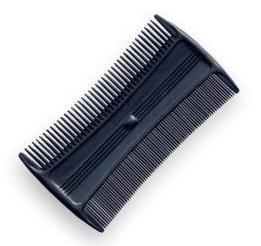     GDY POJAWI SIĘ WSZAWICA ZAGROŻENI SA WSZYSCY DOMOWNICY!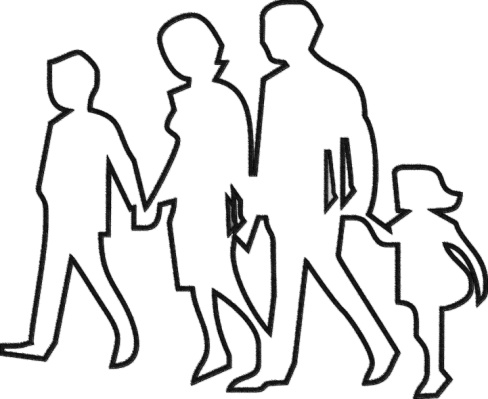 